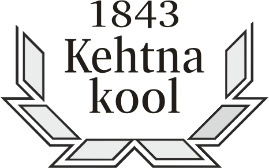 LOOVTÖÖ TEEMA KINNITAMINEÕpilase(te) ees- ja perekonnanimi, klassLoovtöö teema ja liik (uurimustöö, ürituse korraldamine, omaloominguline töö)*Loovtöö on seotus järgmiste riikliku õppekava läbivate teemadega* või õppeainetegaLoovtöö eesmärkJuhendaja(te) nimi ja meiliaadressOlen tutvunud ja nõus loovtöö läbiviimise tingimuste ja ajakavaga.*Õpilas(t)e allkiri ja kuupäev	Juhendaja(te) allkiri ja kuupäev_________________________________				__________________________________________________________________				_________________________________* Täpsema info leiab Kehtna Põhikooli koduleheküljelt valides DOKUMENDID – Loovtöö.